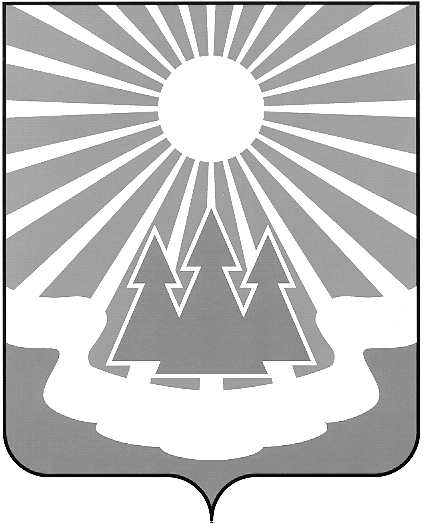 Комиссия по делам несовершеннолетних и защите их прав
муниципального образования «Светогорское городское поселение»
Выборгского района Ленинградской областиПОСТАНОВЛЕНИЕ № 1/оп29.01.2020 года                                                                                            г.Светогорск14-00 часов                                                                                                 ул. Победы,22Председатель комиссии: Ренжин Андрей АлександровичЗаместитель председателя: Генералова Раиса АлександровнаЧлены комиссии: Елизарова И.В., Мартынова С.А., Андреева И.Н., Киселева К.О., Цыганков Д.Б., Дибривный А.Г., Лановая Е.М., Сидельникова Е.А., Сергейчик И.П.Ответственный секретарь: Фролова М.М.«Об итогах работы комиссии по делам несовершеннолетних и защите их прав (далее – КДН и ЗП) в 2019 году и задачах на 2020 год».Докладчик – начальник сектора по обеспечению деятельности комиссии по делам несовершеннолетних и защите их прав Фролова М.М.Принять к сведению информацию, подготовленную Сектором по обеспечению деятельности комиссии по делам несовершеннолетних и защите их прав
(далее – Сектор).100 Отделу полиции УМВД России по Выборгскому району Ленинградской области: Рекомендовать проанализировать отчет работы КДН и ЗП за период с 2009 года по 2019 год (вкл.)  по рассмотренным административным материалам и принять меры по активизации работы по выявлению и предупреждению административных правонарушений среди несовершеннолетних, родителей (законных представителей) и иных лиц.  Об организации деятельности психологов в государственных и муниципальных учреждениях (организациях), в том числе по профилактике самовольных уходов детей из семей и учреждений (в том числе в общеобразовательных организациях).Докладчики: социальный педагог МБОУ «СОШ г. Светогорска» Бандурченко М.М., педагог - психолог ЛО ГБУ «ВКЦСОН «Добро пожаловать!», ГБПОУ ЛО «Политехнический колледж» г.Светогорска
Красных Н.В., психолог МБОУ «Лесогорская СОШ» Редькина М.О. Принять к сведению информацию, подготовленную психологами образовательных организаций и  ЛО ГБУ «ВКЦСОН «Добро пожаловать!».Образовательным организациям: Рекомендовать рассмотреть вопрос о дополнительных полных ставках психологов в учреждениях, в целях организации более углубленной и результативной психопрофилактической работы с обучающимися.Об итогах проведения шестого этапа «Здоровье» профилактической операции «Подросток» в 2019 году.Докладчик – начальник сектора по обеспечению деятельности комиссии по делам несовершеннолетних 
и защите их прав Фролова М.М.Принять к сведению информацию участников шестого этапа профилактической операции «Подросток» - «Здоровье», обобщенную Сектором по обеспечению деятельности комиссии по делам несовершеннолетних и защите их прав
 (далее – КДН и ЗП).Информацию о рассмотрении вопросов и рекомендаций КДН и ЗП направить в Сектор 
в срок – до 30.04.2020 годаПредседатель комиссии								  А.А.РенжинИсполнитель:  М.М.ФроловаРазослано: в дело, членам комиссии, по списку